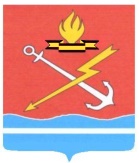 СОВЕТ ДЕПУТАТОВМУНИЦИПАЛЬНОГО ОБРАЗОВАНИЯ «КИРОВСК»КИРОВСКОГО МУНИЦИПАЛЬНОГО РАЙОНА ЛЕНИНГРАДСКОЙ ОБЛАСТИР Е Ш Е Н И Е О проведении очередного заседания совета депутатов муниципального образования «Кировск» Кировского муниципального района Ленинградской области 	В соответствии с положениями части 1.1 статьи 35 Федерального закона от 06.10.2003 года № 131-ФЗ «Об общих принципах организации местного самоуправления в Российской Федерации», р е ш и л:1. Очередное заседание совета депутатов муниципального образования «Кировск» Кировского муниципального района Ленинградской области провести в сентябре 2021 года «Кировск» Кировского муниципального района Ленинградской области.2. Настоящее решение вступает в силу со дня его принятия.Глава муниципального образования				С.И. ВорожцоваРазослано: в дело.